Проект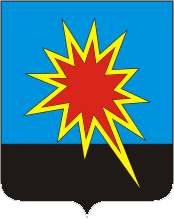 КЕМЕРОВСКАЯ ОБЛАСТЬ-КУЗБАССКАЛТАНСКИЙ ГОРОДСКОЙ ОКРУГАДМИНИСТРАЦИЯ КАЛТАНСКОГО ГОРОДСКОГО ОКРУГАПОСТАНОВЛЕНИЕОт ___________2021 г.         № _____-пО предоставлении (отказе в предоставлении) разрешения на условно разрешенный вид использования земельного участкаВ соответствии со статьей 39 Градостроительного кодекса Российской Федерации, решением Совета народных депутатов Калтанского городского округа от 28.03.2018 №63-НПА «Об утверждении положения «Об организации и проведении общественных обсуждений, публичных слушаний по вопросам градостроительной деятельности в Калтанском городском округе», ст. 4 Правил землепользования и застройки муниципального образования «Калтанский городской округ», утвержденных решением Совета народных депутатов Калтанского городского округа от 21.09.2020 №170-НПА «О внесении изменений в решение Совета народных депутатов Калтанского городского округа от 28.06.2013 № 68–НПА «Об утверждении правил землепользования и застройки муниципального образования – Калтанский городской округ» (в редакции решений от 16.12. 2013 г. № 88-НПА, от 30.12. 2015 г. № 167-НПА от 21.12.2016г. №11-НПА, 23.04. 2019 года №113-НПА), постановлением администрации Калтанского городского округа от _______2021г. №_____-п «О назначении публичных слушаний по вопросу предоставления разрешения на условно разрешенный вид использования земельного участка», Уставом муниципального образования – Калтанский городской округ Кемеровской области - Кузбасса, на основании рекомендаций комиссии по подготовке публичных слушаний от ______2021 года по результатам публичных слушаний по вопросу предоставления разрешения на условно разрешенный вид использования земельного участка, в связи с поступлением заявления Бобовской Раисы Александровны №____от 28.02.2021г.:1. 1.	Предоставить (отказать в предоставлении) разрешение(я) на условно разрешенный вид использования земельного участка  по адресу: Российская Федерация, Кемеровская область-Кузбасс, Калтанский городской округ, город Калтан, улица Покрышкина, земельный участок 44 (кадастровый квартал 42:37:0101001, образуемый земельный участок – ЗУ 1), площадь ЗУ 1 – 100 кв.м. - «Магазины» (территориальная зона малоэтажной индивидуальной  застройки сезонного проживания (Ж 4).2. Отделу организационной и кадровой работы администрации Калтанского городского округа (Верещагина Т.А.) обеспечить размещение постановления на сайте администрации Калтанского городского округа.3. Контроль за исполнением постановления возложить на заместителя главы Калтанского городского округа  по строительству Рудюк О.А.Глава Калтанскогогородского округа                                                                          И. Ф. Голдинов